МОДЕЛЬ ВЗАИМОДЕЙСТВИЯУЧИТЕЛЕЙ И ОБУЧАЮЩИХСЯ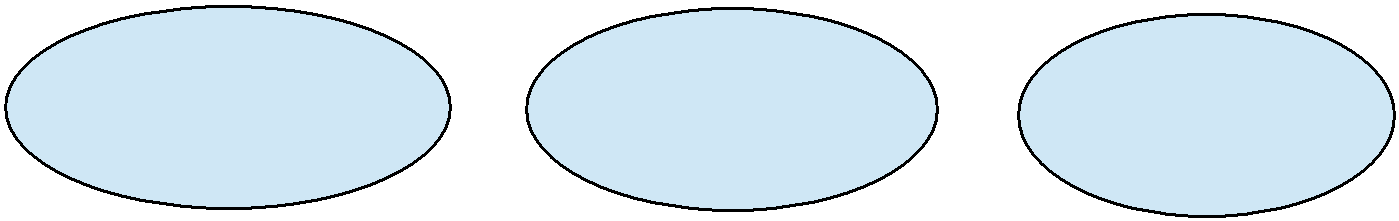 .ОБРАТНАЯ СВЯЗЬВ РЕЖИМЕВ РЕЖИМЕВ РЕЖИМЕСТАБИЛЬНОЙЗАТРУДНЁННОЙОТСУТСТВИЯКОММУНИКАЦИИКОММУНИКАЦИИОНЛАЙН-ОБЩЕНИЯ